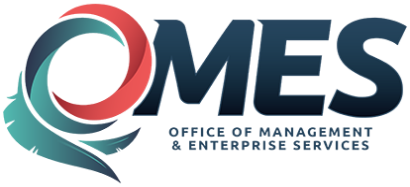 Amendment of SolicitationDate of Issuance:4/18/20194/18/2019Solicitation No.Solicitation No.090000037409000003740900000374Requisition No.Amendment No.Amendment No.111Hour and date specified for receipt of offers is changed:Hour and date specified for receipt of offers is changed:Hour and date specified for receipt of offers is changed: No  Yes, to:         CST         CSTPursuant to OAC 260:115-7-30(d), this document shall serve as official notice of amendment to the solicitation identified above. Such notice is being provided to all suppliers to which the original solicitation was sent. Suppliers submitting bids or quotations shall acknowledge receipt of this solicitation amendment prior to the hour and date specified in the solicitation as follows:(1)  Sign and return a copy of this amendment with the solicitation response being submitted; or,(2)  If the supplier has already submitted a response, this acknowledgement must be signed and returned prior to the solicitation deadline. All amendment acknowledgements submitted separately shall have the solicitation number and bid opening date printed clearly on the front of the envelope.Pursuant to OAC 260:115-7-30(d), this document shall serve as official notice of amendment to the solicitation identified above. Such notice is being provided to all suppliers to which the original solicitation was sent. Suppliers submitting bids or quotations shall acknowledge receipt of this solicitation amendment prior to the hour and date specified in the solicitation as follows:(1)  Sign and return a copy of this amendment with the solicitation response being submitted; or,(2)  If the supplier has already submitted a response, this acknowledgement must be signed and returned prior to the solicitation deadline. All amendment acknowledgements submitted separately shall have the solicitation number and bid opening date printed clearly on the front of the envelope.Pursuant to OAC 260:115-7-30(d), this document shall serve as official notice of amendment to the solicitation identified above. Such notice is being provided to all suppliers to which the original solicitation was sent. Suppliers submitting bids or quotations shall acknowledge receipt of this solicitation amendment prior to the hour and date specified in the solicitation as follows:(1)  Sign and return a copy of this amendment with the solicitation response being submitted; or,(2)  If the supplier has already submitted a response, this acknowledgement must be signed and returned prior to the solicitation deadline. All amendment acknowledgements submitted separately shall have the solicitation number and bid opening date printed clearly on the front of the envelope.Pursuant to OAC 260:115-7-30(d), this document shall serve as official notice of amendment to the solicitation identified above. Such notice is being provided to all suppliers to which the original solicitation was sent. Suppliers submitting bids or quotations shall acknowledge receipt of this solicitation amendment prior to the hour and date specified in the solicitation as follows:(1)  Sign and return a copy of this amendment with the solicitation response being submitted; or,(2)  If the supplier has already submitted a response, this acknowledgement must be signed and returned prior to the solicitation deadline. All amendment acknowledgements submitted separately shall have the solicitation number and bid opening date printed clearly on the front of the envelope.Pursuant to OAC 260:115-7-30(d), this document shall serve as official notice of amendment to the solicitation identified above. Such notice is being provided to all suppliers to which the original solicitation was sent. Suppliers submitting bids or quotations shall acknowledge receipt of this solicitation amendment prior to the hour and date specified in the solicitation as follows:(1)  Sign and return a copy of this amendment with the solicitation response being submitted; or,(2)  If the supplier has already submitted a response, this acknowledgement must be signed and returned prior to the solicitation deadline. All amendment acknowledgements submitted separately shall have the solicitation number and bid opening date printed clearly on the front of the envelope.Pursuant to OAC 260:115-7-30(d), this document shall serve as official notice of amendment to the solicitation identified above. Such notice is being provided to all suppliers to which the original solicitation was sent. Suppliers submitting bids or quotations shall acknowledge receipt of this solicitation amendment prior to the hour and date specified in the solicitation as follows:(1)  Sign and return a copy of this amendment with the solicitation response being submitted; or,(2)  If the supplier has already submitted a response, this acknowledgement must be signed and returned prior to the solicitation deadline. All amendment acknowledgements submitted separately shall have the solicitation number and bid opening date printed clearly on the front of the envelope.Pursuant to OAC 260:115-7-30(d), this document shall serve as official notice of amendment to the solicitation identified above. Such notice is being provided to all suppliers to which the original solicitation was sent. Suppliers submitting bids or quotations shall acknowledge receipt of this solicitation amendment prior to the hour and date specified in the solicitation as follows:(1)  Sign and return a copy of this amendment with the solicitation response being submitted; or,(2)  If the supplier has already submitted a response, this acknowledgement must be signed and returned prior to the solicitation deadline. All amendment acknowledgements submitted separately shall have the solicitation number and bid opening date printed clearly on the front of the envelope.Pursuant to OAC 260:115-7-30(d), this document shall serve as official notice of amendment to the solicitation identified above. Such notice is being provided to all suppliers to which the original solicitation was sent. Suppliers submitting bids or quotations shall acknowledge receipt of this solicitation amendment prior to the hour and date specified in the solicitation as follows:(1)  Sign and return a copy of this amendment with the solicitation response being submitted; or,(2)  If the supplier has already submitted a response, this acknowledgement must be signed and returned prior to the solicitation deadline. All amendment acknowledgements submitted separately shall have the solicitation number and bid opening date printed clearly on the front of the envelope.ISSUED BY and RETURN TO:ISSUED BY and RETURN TO:ISSUED BY and RETURN TO:ISSUED BY and RETURN TO:ISSUED BY and RETURN TO:ISSUED BY and RETURN TO:ISSUED BY and RETURN TO:ISSUED BY and RETURN TO: Postal Delivery:5005 N Lincoln BlvdSte 300Oklahoma City, OK 73105orPersonal or Common Carrier Delivery:5005 N Lincoln BlvdSte 300Oklahoma City, OK 73105 Postal Delivery:5005 N Lincoln BlvdSte 300Oklahoma City, OK 73105orPersonal or Common Carrier Delivery:5005 N Lincoln BlvdSte 300Oklahoma City, OK 73105Vanessa YoungVanessa YoungVanessa YoungVanessa YoungVanessa Young Postal Delivery:5005 N Lincoln BlvdSte 300Oklahoma City, OK 73105orPersonal or Common Carrier Delivery:5005 N Lincoln BlvdSte 300Oklahoma City, OK 73105 Postal Delivery:5005 N Lincoln BlvdSte 300Oklahoma City, OK 73105orPersonal or Common Carrier Delivery:5005 N Lincoln BlvdSte 300Oklahoma City, OK 73105Contracting OfficerContracting OfficerContracting OfficerContracting OfficerContracting Officer Postal Delivery:5005 N Lincoln BlvdSte 300Oklahoma City, OK 73105orPersonal or Common Carrier Delivery:5005 N Lincoln BlvdSte 300Oklahoma City, OK 73105 Postal Delivery:5005 N Lincoln BlvdSte 300Oklahoma City, OK 73105orPersonal or Common Carrier Delivery:5005 N Lincoln BlvdSte 300Oklahoma City, OK 73105405 - 202 - 3850405 - 202 - 3850405 - 202 - 3850405 - 202 - 3850405 - 202 - 3850 Postal Delivery:5005 N Lincoln BlvdSte 300Oklahoma City, OK 73105orPersonal or Common Carrier Delivery:5005 N Lincoln BlvdSte 300Oklahoma City, OK 73105 Postal Delivery:5005 N Lincoln BlvdSte 300Oklahoma City, OK 73105orPersonal or Common Carrier Delivery:5005 N Lincoln BlvdSte 300Oklahoma City, OK 73105Phone  NumberPhone  NumberPhone  NumberPhone  NumberPhone  Number Postal Delivery:5005 N Lincoln BlvdSte 300Oklahoma City, OK 73105orPersonal or Common Carrier Delivery:5005 N Lincoln BlvdSte 300Oklahoma City, OK 73105 Postal Delivery:5005 N Lincoln BlvdSte 300Oklahoma City, OK 73105orPersonal or Common Carrier Delivery:5005 N Lincoln BlvdSte 300Oklahoma City, OK 73105Vanessa.young@omes.ok.govVanessa.young@omes.ok.govVanessa.young@omes.ok.govVanessa.young@omes.ok.govVanessa.young@omes.ok.gov Postal Delivery:5005 N Lincoln BlvdSte 300Oklahoma City, OK 73105orPersonal or Common Carrier Delivery:5005 N Lincoln BlvdSte 300Oklahoma City, OK 73105 Postal Delivery:5005 N Lincoln BlvdSte 300Oklahoma City, OK 73105orPersonal or Common Carrier Delivery:5005 N Lincoln BlvdSte 300Oklahoma City, OK 73105E-Mail  AddressE-Mail  AddressE-Mail  AddressE-Mail  AddressE-Mail  AddressDescription of Amendment:Description of Amendment:Description of Amendment:Description of Amendment:Description of Amendment:Description of Amendment:Description of Amendment:Description of Amendment:a. This is to incorporate the following:a. This is to incorporate the following:a. This is to incorporate the following:a. This is to incorporate the following:a. This is to incorporate the following:a. This is to incorporate the following:a. This is to incorporate the following:a. This is to incorporate the following:The following are questions and answers pertaining to the Disability Actuary Solicitation.Solicitation QuestionsThe provided link to the Disability Handbook (paragraph C.2.2. of the RFP) is broken. Can you provide the information in a different way?A1. The handbook can be found at the link below.https://omes.ok.gov/sites/g/files/gmc316/f/HealthChoiceDisabilityHandbook.pdf Who were the contractors on the previous contract, and can you provide details on what they charged?A2. This information is only available through an open records request. The link below explains the Open Records Policy and contains a link to the request form.  https://omes.ok.gov/sites/g/files/gmc316/f/OpenRecordsPolicy.pdf Would it be possible to see a copy of the previous contractor’s report(s)?A3. Please see answer A2.The following are questions and answers pertaining to the Disability Actuary Solicitation.Solicitation QuestionsThe provided link to the Disability Handbook (paragraph C.2.2. of the RFP) is broken. Can you provide the information in a different way?A1. The handbook can be found at the link below.https://omes.ok.gov/sites/g/files/gmc316/f/HealthChoiceDisabilityHandbook.pdf Who were the contractors on the previous contract, and can you provide details on what they charged?A2. This information is only available through an open records request. The link below explains the Open Records Policy and contains a link to the request form.  https://omes.ok.gov/sites/g/files/gmc316/f/OpenRecordsPolicy.pdf Would it be possible to see a copy of the previous contractor’s report(s)?A3. Please see answer A2.The following are questions and answers pertaining to the Disability Actuary Solicitation.Solicitation QuestionsThe provided link to the Disability Handbook (paragraph C.2.2. of the RFP) is broken. Can you provide the information in a different way?A1. The handbook can be found at the link below.https://omes.ok.gov/sites/g/files/gmc316/f/HealthChoiceDisabilityHandbook.pdf Who were the contractors on the previous contract, and can you provide details on what they charged?A2. This information is only available through an open records request. The link below explains the Open Records Policy and contains a link to the request form.  https://omes.ok.gov/sites/g/files/gmc316/f/OpenRecordsPolicy.pdf Would it be possible to see a copy of the previous contractor’s report(s)?A3. Please see answer A2.The following are questions and answers pertaining to the Disability Actuary Solicitation.Solicitation QuestionsThe provided link to the Disability Handbook (paragraph C.2.2. of the RFP) is broken. Can you provide the information in a different way?A1. The handbook can be found at the link below.https://omes.ok.gov/sites/g/files/gmc316/f/HealthChoiceDisabilityHandbook.pdf Who were the contractors on the previous contract, and can you provide details on what they charged?A2. This information is only available through an open records request. The link below explains the Open Records Policy and contains a link to the request form.  https://omes.ok.gov/sites/g/files/gmc316/f/OpenRecordsPolicy.pdf Would it be possible to see a copy of the previous contractor’s report(s)?A3. Please see answer A2.The following are questions and answers pertaining to the Disability Actuary Solicitation.Solicitation QuestionsThe provided link to the Disability Handbook (paragraph C.2.2. of the RFP) is broken. Can you provide the information in a different way?A1. The handbook can be found at the link below.https://omes.ok.gov/sites/g/files/gmc316/f/HealthChoiceDisabilityHandbook.pdf Who were the contractors on the previous contract, and can you provide details on what they charged?A2. This information is only available through an open records request. The link below explains the Open Records Policy and contains a link to the request form.  https://omes.ok.gov/sites/g/files/gmc316/f/OpenRecordsPolicy.pdf Would it be possible to see a copy of the previous contractor’s report(s)?A3. Please see answer A2.The following are questions and answers pertaining to the Disability Actuary Solicitation.Solicitation QuestionsThe provided link to the Disability Handbook (paragraph C.2.2. of the RFP) is broken. Can you provide the information in a different way?A1. The handbook can be found at the link below.https://omes.ok.gov/sites/g/files/gmc316/f/HealthChoiceDisabilityHandbook.pdf Who were the contractors on the previous contract, and can you provide details on what they charged?A2. This information is only available through an open records request. The link below explains the Open Records Policy and contains a link to the request form.  https://omes.ok.gov/sites/g/files/gmc316/f/OpenRecordsPolicy.pdf Would it be possible to see a copy of the previous contractor’s report(s)?A3. Please see answer A2.The following are questions and answers pertaining to the Disability Actuary Solicitation.Solicitation QuestionsThe provided link to the Disability Handbook (paragraph C.2.2. of the RFP) is broken. Can you provide the information in a different way?A1. The handbook can be found at the link below.https://omes.ok.gov/sites/g/files/gmc316/f/HealthChoiceDisabilityHandbook.pdf Who were the contractors on the previous contract, and can you provide details on what they charged?A2. This information is only available through an open records request. The link below explains the Open Records Policy and contains a link to the request form.  https://omes.ok.gov/sites/g/files/gmc316/f/OpenRecordsPolicy.pdf Would it be possible to see a copy of the previous contractor’s report(s)?A3. Please see answer A2.The following are questions and answers pertaining to the Disability Actuary Solicitation.Solicitation QuestionsThe provided link to the Disability Handbook (paragraph C.2.2. of the RFP) is broken. Can you provide the information in a different way?A1. The handbook can be found at the link below.https://omes.ok.gov/sites/g/files/gmc316/f/HealthChoiceDisabilityHandbook.pdf Who were the contractors on the previous contract, and can you provide details on what they charged?A2. This information is only available through an open records request. The link below explains the Open Records Policy and contains a link to the request form.  https://omes.ok.gov/sites/g/files/gmc316/f/OpenRecordsPolicy.pdf Would it be possible to see a copy of the previous contractor’s report(s)?A3. Please see answer A2.The following are questions and answers pertaining to the Disability Actuary Solicitation.Solicitation QuestionsThe provided link to the Disability Handbook (paragraph C.2.2. of the RFP) is broken. Can you provide the information in a different way?A1. The handbook can be found at the link below.https://omes.ok.gov/sites/g/files/gmc316/f/HealthChoiceDisabilityHandbook.pdf Who were the contractors on the previous contract, and can you provide details on what they charged?A2. This information is only available through an open records request. The link below explains the Open Records Policy and contains a link to the request form.  https://omes.ok.gov/sites/g/files/gmc316/f/OpenRecordsPolicy.pdf Would it be possible to see a copy of the previous contractor’s report(s)?A3. Please see answer A2.b. All other terms and conditions remain unchanged.b. All other terms and conditions remain unchanged.b. All other terms and conditions remain unchanged.b. All other terms and conditions remain unchanged.b. All other terms and conditions remain unchanged.Supplier Company Name (PRINT)Supplier Company Name (PRINT)Supplier Company Name (PRINT)DateAuthorized Representative Name (PRINT)TitleAuthorized Representative Signature